新 书 推 荐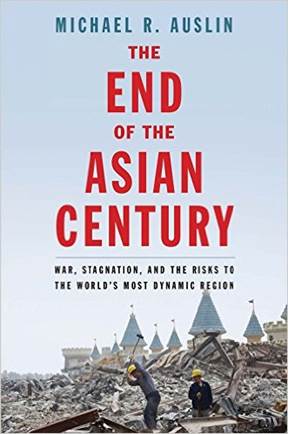 中文书名：《亚洲世纪的终结：战争、萧条以及世界上最充满活力的地区的风险》英文书名：THE END OF THE ASIAN CENTURY: War, Stagnation, and the Risks to the World’s Most Dynamic Region作    者：Michael R. Auslin出 版 社：Yale University Press代理公司：Trident/ANA/Nina页    数：296页出版时间：2016年11月代理地区：中国大陆、台湾审读资料：电子稿类    型：大众社科内容简介：本书是对世界上最具活力地区的独特分析，而且极具先见之明。自马可·波罗以来，西方世界一直在等待“亚洲世纪”(Asian Century)的到来。三十多年来，亚洲一直是世界的宠儿。自20世纪80年代初日本成为经济强国以来，人们对亚洲不可逆转的崛起的预测，一直是书籍、报纸和杂志文章以及电视访谈节目讨论的热点话题，世界人民甚至相信他们期盼的这个世纪已经来临。尽管新闻标题出现的字眼全部有关无止境的经济增长以及不断加强的区域合作，但在现实中，从环境破坏到人口危机，亚洲的未来正变得越来越不稳定，其未来甚至可以说充满了怀疑与不确定性。历史学家、国际关系学者、地缘政治家迈克尔•奥斯林（Michael R. Auslin）在书中阐述了他的观点，亚洲不是一个有凝聚力的大国，而是一个处于衰落和不稳定风险的分裂地区。经济衰退、政治动荡、军事紧张的持续加剧威胁着这个支离破碎的地区。本书中，他全面阐述了困扰该地区的经济、军事、政治和人口危险。把第一手的观察资料和几十年的研究结合起来，对未来几十年的全球经济和福祉深入展望。奥斯林的这部“风险地图”将是投资者、政治家、学者和制造商对于亚洲未来发展的必读之作。作者简介：迈克尔•奥斯林（Michael Auslin）美国作家、政策分析家、历史学家及亚洲专家，曾任耶鲁大学副教授，目前任斯坦福大学胡佛研究所当代亚洲研究员， 同时也是美国企业研究所的常驻学者和日本研究室主任，这家研究所在华盛顿特区享有“智库”的称号。 媒体评价：“《亚洲世纪的终结》是我在很长一段时间里读过的最完整、最现实的书，涵盖了从经济学到海军战略的所有内容。它以大胆而具体的措辞表明，我们不应把亚洲的稳定视为理所当然，而亚洲在未来几年可能会给我们带来令人不快的意外。”——罗伯特·d·卡普兰，美国新安全中心的高级研究员。“迈克尔·奥斯林（Michael Auslin）将历史学家的观点与诊断艺术结合起来，绘制出亚洲可能的未来:令人惊讶的结果，充满了预期、警惕和反向思考。奥斯林写了一篇充满活力和可读性的文章，敦促我们衡量这些风险对美国和世界其他地区的广泛影响。”——罗伯特B.佐利克，世界银行前行长，美国贸易代表，美国副国务卿。“在评估亚洲目前的形势及其未来的问题和前景时，迈克尔•奥斯林(Michael Auslin)有力地提出了一种现实的观点。”—— 乔治·舒尔茨，美国前国务卿和财政部部长，斯坦福大学胡佛研究所研究员。“从地理学到经济学和政治学，亚洲专家迈克尔·奥斯林(Michael Auslin)绘制了一张创新的风险地图。对于任何政策制定者或商人都必须认真思考当今世界的格局，这种对共识的深思熟虑和怀疑的挑战，以及美国必须在该地区开展游戏的谨慎态度都令本书成为一本必读书。” ——格伦·哈伯德(glenn Hubbard)和罗素·l·卡森(Russell L. Carson)哥伦比亚商学院(Columbia Business School)的金融学和经济学教授。“在亚洲发生的事情将决定22世纪的历史学家们对我们这个世纪的看法。迈克尔•奥斯林(Michael Auslin)的新书大胆的预测了，我们的世纪可能是一个悲哀的故事。但它又是一个强大的解毒剂，惊醒了那些受传统桎梏思想的盲目的亚洲乐观主义者。同意或不同意，Auslin的论点值得认真思考。                             ——劳伦斯·萨默斯，前美国财政部部长，哈佛大学名誉主席“迈克尔•奥斯林(Michael Auslin)对亚洲断层线进行了令人印象深刻的回顾，尽管该地区的经济相互交织，但它们可能很快就会陷入公开冲突。“亚洲世纪的终结是世界上最具活力的地区的独特分析，而且可能具有先见之明。”——弗雷德里克·w·史密斯，联邦快递（Fedex）董事长兼首席执行官谢谢您的阅读！请将回馈信息发至：杨娜（Nina Yang）安德鲁﹒纳伯格联合国际有限公司北京代表处
北京市海淀区中关村大街甲59号中国人民大学文化大厦1705室, 邮编：100872
电话：010-82504506传真：010-82504200
Email: Nina@nurnberg.com.cn 网址：www.nurnberg.com.cn微博：http://weibo.com/nurnberg豆瓣小站：http://site.douban.com/110577/微信订阅号：ANABJ2002